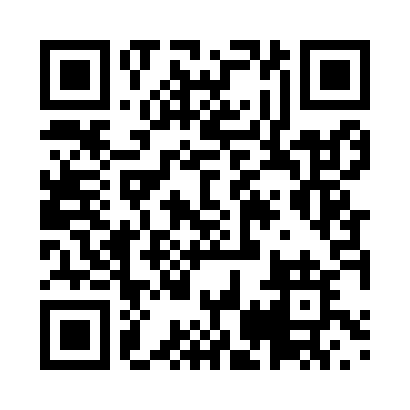 Prayer times for Bengbis, CameroonWed 1 May 2024 - Fri 31 May 2024High Latitude Method: NonePrayer Calculation Method: Muslim World LeagueAsar Calculation Method: ShafiPrayer times provided by https://www.salahtimes.comDateDayFajrSunriseDhuhrAsrMaghribIsha1Wed4:486:0012:073:276:147:222Thu4:486:0012:073:276:147:223Fri4:486:0012:073:276:147:224Sat4:486:0012:073:276:147:225Sun4:475:5912:073:276:147:226Mon4:475:5912:073:286:147:227Tue4:475:5912:073:286:147:238Wed4:475:5912:073:286:147:239Thu4:465:5912:073:286:157:2310Fri4:465:5912:073:296:157:2311Sat4:465:5912:073:296:157:2312Sun4:465:5812:073:296:157:2313Mon4:455:5812:073:296:157:2314Tue4:455:5812:073:306:157:2415Wed4:455:5812:073:306:157:2416Thu4:455:5812:073:306:157:2417Fri4:455:5812:073:306:157:2418Sat4:455:5812:073:316:157:2419Sun4:455:5812:073:316:157:2520Mon4:445:5812:073:316:157:2521Tue4:445:5812:073:316:167:2522Wed4:445:5812:073:326:167:2523Thu4:445:5812:073:326:167:2624Fri4:445:5812:073:326:167:2625Sat4:445:5812:073:326:167:2626Sun4:445:5812:073:336:167:2627Mon4:445:5812:073:336:167:2728Tue4:445:5812:083:336:177:2729Wed4:445:5912:083:336:177:2730Thu4:445:5912:083:346:177:2731Fri4:445:5912:083:346:177:28